Майстер-клас «Квітучий садок душі»«Якщо твої наміри розраховані на рік - сій жито, на десятиліття - саджай дерева, на віки - виховуй дітей» (народна мудрість).У всього є початок...Ми всі є паростками своїх родів. Кожен з нас, як той росточок, під діями сонячних променів простягається до сонечка. Він росте, набирається сили, стає все сильніше та ближче до сонечка. Так і в родині, де панує любов, турбота, повага один до одного, проростають почуття взаємодопомоги, пошани, доброти, піклування, індивідуальності, любові...Наш захід - це один із способів показати на прикладі рослин, як турбота, увага і ласка впливає на зернину у її зростанніМайстер-клас «Крапля води»Вода... вона м'яка, легка, граційна, яка грайливо змінюється з одного стану в інший. Наповнює силою, життям та відновлює енергію.Скільки життів за трагічних часів було врятовано завдяки «цілющому золоту»...Наше сьогодення - неспокійне, але не треба забувати, що навіть маленька крапля води може змінити перебіг потокуМайстер-клас "Важливі цеглинки Родини"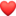 Сьогодні тематикою нашого заходу було поняття "родина" і її сімейні цінності. Це фундамент на якому будується "дім" Наразі ми розглянули цеглинки під назвою "підтримка" та "цінність віри у близьких". Зараз, як і за часів Голодомору, підтримка рідних, злагода, чутливість, любов та віра в один одного відіграють дуже важливі ролі. І кожен відобразив своє бачення на папері. Для когось це два милі зайці, для когось - погляд у безмежний світ, міцне дерево або любляче серце ...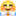 Ми дякуємо всім присутнім за участь та чекаємо на нові зустрічі 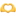 Майстер-клас «Дружба поза часом» Є різні цінності у житті, та міцніша за сталь, дорожча за золото, сильніша від бурі - це дружба. Дружба - це великий дар, який зігріває та рятує у найважчі хвилини життя.За трагічних часів, саме безкорисна допомога була порятунком для людей від смерті. Кого можна назвати другом? Мабуть того, хто дарує нам свою любов, робить нас щасливими та допомагає у скрутну хвилину. І зараз, ми бачимо, весь цивілізований світ, став колом друзів для нашої країни. Українці по всьому світу та міжнародні партнери об'єдналися аби допомогти припинити геноцид українського народу.Саме тому, у Міжнародний день друзів, ми запрошуємо наших маленьких патріотів на майстер-клас «Дружба поза часом», який відбудеться за адресою: вул/просп.Опис заходу «Дружба поза часом»Сьогодні, у Міжнародний день друзів, ми не дарма обрали інсталяцію "Колоски пшениці", бо кожна зернина - це на вагу золота. Це ми знаємо з історії, бо у тяжкі часи Голодомору-геноциду, навіть одна маленька насінина рятувала життя, маленька за розміром, але величезна за своїм значенням. Так і в основі "дружби" є свої "золоті зернятка": взаємність, довіра, вірність, жертовність, подібність.Ми дякуємо усім, хто встав на бік світла, добра та людяності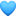 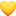 Запрошення на дитячий майстер-клас «Квітуче кохання»Мабуть, найбільшу насолоду і радість, найпалкішу любов до рідного краю, до життя викликає спілкування з природою. Квіти - це наші обереги, окраса життя, символ української землі, історія нашого народу та наш порятунок у тяжкі часи...Навіть у трагічні часи вони врятували життя багатьом людям.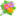 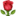 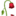 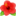 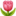 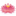 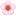 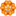 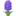 З метою збереження родинних традицій та національної культури запрошуємо наших маленьких друзів на культурно - просвітницький та пізнавальний майстер - клас "Квітуче кохання", де ми за допомогою творчості збагатимося знаннями про чарівні обереги та супутники нашого життя - квіти.Запрошення на дитячий майстер-клас «Країни чуйних сердець»А ви знаєте чому важливо аби увесь Світ визнав страшні та трагічні події Голодомору 1932-1933 років геноцидом українського народу? А ви знаєте скільки країн Світу вже визнали Голодомор геноцидом українського народу? А ви знаєте чим цікаві ці країни?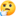 Якщо - ні...то запрошуємо вас на пізнавальну та захопливу подорож Країнами чуйних сердець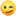 Опис заходуСьогодні ми здійснили незвичайну мандрівку. Подорож країнами, які відкрили в собі здатність до співпереживання та чуйності Країн, які своїми великими серцями відчули всю біль українського народу визнавши Голодомор - геноцидом української нації.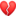 Не важливо якого ми віку, ми повинні знати свою правдиву історію та її наслідки, аби у майбутньому не робити помилок.Опис дитячого майстер-класу «Капітани майбутнього»Сьогодні ми відкрили для себе свій особистий Всесвіт. Всесвіт океану, де саме ти, обираєш для себе безхмарне теперішнє та несеш відповідальність за своє щасливе майбутнє . Образ "корабля" - це те що ми транслюємо оточенню, а капітанна йому - це символ незламності, чесності, порядності та любові до тих, за кого ти несеш відповідальність. 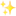 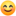 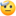 Хоч якого ти віку, ти вже зараз обираєш для себе своє бачення майбутнього, в якому ти і є Капітан Запрошення на дитячі творчі посиденькиБачити задоволені, радісні, зацікавлені очі дітей - це напевно одне з основних важелів взагалі у роботі з дітьмиТому ми започаткували вихідні "Творчі посиденьки" де ми будемо фантазувати та мріяти і втілювати це у малюванні, розпису, творчих інсталяціях, ліпленні, декупажі та у багатьох чудернацьких речах 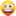 Дуже просимо завчасно дзвонити і записуватися, бо багато є бажаючих))Одне правило - гарний настрій та бажання мріяти і фантазувати ЧекаємоДитячі творчі посиденьки «Чарівна книга»Як і обіцяли, ми продовжуємо наші творчі вихідні посиденьки І сьогодні ми були справжнім редакційним творчим колективом, ми не тільки писали, а й ілюстрували свої сторінки у "Чарівну книгу" 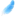 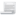 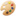 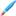 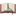 Усі наші маленькі чаклуни - талановиті і за допомогою творчості кожен розкриває своєрідну іскру Божу: малювання, написання віршів, оповідань..Наше завдання - не дати їй згаснути, аби вона могла спалахнути полум'ям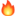 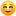 І навіть відсутність світла не завадило нам побачити неперевершені таланти наших зірочок.Дитячі творчі посиденьки «Місто мрії»У кожної дитини є бажання створити свій дім, дім її фантазій та сподівань, дім де радість та свято, дім де любов та тепло, дім де мир та затишок, дім де вона щасливаІ сьогодні ми власноруч були архітекторами своїх бажань Ми створили своє "Місто мрії"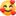 Дякуємо за запрошення Центр підтримки ВПО Краматорського району "МиРазом"Запрошення на творчі посиденьки «Мандри Україною»Запрошуємо наших маленьких друзів на захоплюючу мандрівку Україною, по її незвичайним містам зі своєю історієюНа вас чекають неймовірні пригоди та певні несподіванкиЗа допомогою чарівної книги ви знайдете цікавинки про кожне містечко нашої Батьківщини. Супроводжувати гру буде надзвичайно цікава робота - намалюємо разом картину «Чарівна Україна».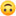 Опис заходуСьогодні ми здійснили неймовірну та захопливу подорож мальовничою Україною за допомогою гри "Мандри Україною". Завдяки чарівній книжці ми дізналися про несподівані та цікаві пам'ятки нашої Батьківщини, які доповнили своїми історіями. 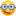 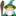 На мапу "Чарівна Україна" діти внесли свої побажання та мрії. Дорослі також не залишилися осторонь, вони намалювали свою мапу зі своїми побажаннями.Ми віримо, що усі бажання збуваються, бо вони йшли від серцяДякуємо за ваші щирі емоції та гарний настрійДо наступної, не менш цікавої та захоплюючої зустрічіЗапрошення на творчі посиденьки «Українські супергерої» Якщо ви не вмієте малювати- ми йдемо до вас Якщо у вас є бажання намалювати свого українського супергероя - непохитного та незламного перед лицем ворога, який відданий своїй рідній землі, тоді ми запрошуємо вас на безкоштовний майстер-клас з малювання "Українські супергерої"  з професійним художником, який відбудеться 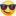 Опис заходуСьогодні ми провели чудовий день з нашими талановитими дітками, адже вони дуже чуйні і набагато тонше відчувають світ, ніж багато дорослих. На майстер-класі ми малювали свого українського супергероя непохитного та незламного перед лицем ворога. Діти мають прекрасну фантазію та візуальну пам'ять, тому у кожного вийшов свій унікальний та цікавий персонаж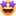 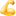 Дякуємо кожному за участь і ваш позитивний настрій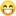 Запрошення на творчі посиденьки Творчість природно пов'язана з життям дитини, і є необхідною частиною її розвитку. Вона дозволяє пережити внутрішні конфлікти, тривогу та страхи. Наше малювання буде проходити у формі гри, де наш запрошений спеціаліст допоможе створити казку для кожної дитини. Дитина за допомогою гри та творчості проявляє те, що турбує її всередині: через фарби, кольори, сюжет, який вона хоче зобразити. 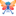 Метою - не навчити їх гарно малювати, а "розбудити емоції". Нам важливий не результат, а сам процес. Зцілює саме він.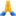 Опис заходуНаш сьогоднішній ранок почався не з кави, а з перетворення своїх улюбленців на героїв захисників у компанії з нашими талановитими, юними художниками Світ фантазії дитини має безмежний простір, і у тому ми завжди переконуємося 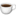 Дякуємо кожному за ваш позитивний настрійЗ нетерпінням чекаємо на наступну зустріч